Уважаемые коллеги!Приглашаем вас совершить экскурсионную поездку в Санкт-Петербург! Экскурсионный тур «И красота и слава Петербурга»  г. Санкт-Петербург1. Выезд из Ростова-на-Дону 21.10.2021 г., возвращение – 27.10.2021 г.2. Даты поездки – с 22.10.2021г. по 26.10.2021г. (5дней/4 ночи)3. Кол-во человек – 50 человек, +1 сопровождающий4.  В стоимость тура включено:-  проезд комфортабельным автобусом -  проживание (2-х местное размещение в гостиницах 3*, в историческом центре Санкт-Петербурга)-  питание (завтрак, обед)-  экскурсионная программа-  страхование жизниДополнительно оплачивается: экскурсии и питание, не включенные в программу.Стоимость тура за 1 человека – 21 500 рублейСкидка на школьника до 15 лет – 350 руб. за турПрограмма экскурсионного тура «И красота и слава Петербурга»г. Санкт-ПетербургЗаявки принимаются на org@obkomprof.ru до 15.09.2021. Списки формируются по мере набора группы.С уважением,Председатель Ростовскойобластной организации ОбщероссийскогоПрофсоюза образования                                 	                             В.Г. Гайворонский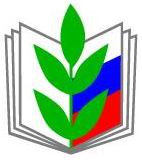 ОБЩЕРОССИЙСКИЙ ПРОФСОЮЗ ОБРАЗОВАНИЯРОСТОВСКАЯ ОБЛАСТНАЯ ОРГАНИЗАЦИЯ ПРОФЕССИОНАЛЬНОГО СОЮЗА РАБОТНИКОВ НАРОДНОГО ОБРАЗОВАНИЯ И НАУКИ РОССИЙСКОЙ ФЕДЕРАЦИИ(РОСТОВСКАЯ ОБЛАСТНАЯ ОРГАНИЗАЦИЯ ОБЩЕРОССИЙСКОГО ПРОФСОЮЗА ОБРАЗОВАНИЯ)344003, г. Ростов-на-Дону, пр. Ворошиловский, 87/65, офис 522  тел.: +7 (863) 234-84-60, https://www.obkomprof.ru, e-mail: rostov@obkomprof.ruОКПО 02630998  ОГРН 1026100018493, ИНН/КПП 6165019445/616501001Председателям территориальных,  первичных с правами территориальныхорганизаций Профсоюза
22.07.2021г.  №  322/2На № ________ от ________________Председателям территориальных,  первичных с правами территориальныхорганизаций Профсоюза1 деньПриезд группы  в Санкт-Петербург ~ к 08:00.  Встреча с экскурсоводом на въезде в город.Завтрак  в кафе города.Обзорная экскурсия «Петровский Петербург». Знакомство с историей создания и архитектурными ансамблями исторического центра города: Стрелкой Васильевского острова, Дворцовой, Сенатской, Исаакиевской площадями, Невским проспектом, ансамблем Смольного монастыря. И конечно увидим легендарный крейсер «Аврора»  (внешний осмотр).Экскурсия по территории Петропавловской крепости - именно с закладки крепости в мае 1703 года началась история одного из самых красивых городов мира – Санкт-Петербурга(без посещения собора). Обед в кафе города.Трансфер в гостиницу. Размещение не ранее 14:00.Свободное время.2 деньЗавтрак.Встреча с экскурсоводом в холле гостиницы.Отъезд от гостиницы на программу.Экскурсия«Богатство и роскошь Петербургских дворцов»с посещением  Русского музея - в музее представлена богатейшая коллекция произведений изобразительного искусства с древнейших времен до наших дней, включающая более 400 000 шедевров русских авторов.Обед в кафе города.Свободное время.3 деньЗавтрак.Свободный день.4 деньЗавтрак.Встреча с экскурсоводом в холле гостиницы.Отъезд от гостиницы на программу.- храм Воскресения Христова («Спас на Крови»), который был возведен на месте смертельного ранения императора Александра II, и в убранстве которого использовано 7000 квадратных метров мозаики.Обед в кафе города.Свободное время.5деньЗавтрак.Освобождение номеров. Встреча с экскурсоводом  в холле гостиницы.Отъезд от гостиницы с вещами.- Загородная экскурсия в Петергоф «Приморский парадиз Петра Великого» с посещением Большого дворца. Петергоф - любимая приморская резиденция Петра Великого, которую он с гордостью показывал чужеземцам и называл «Мой приморский Парадиз».Обед в кафе.Отъезд группы.